ОТВЕТЫ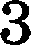 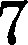 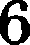 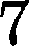 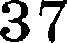 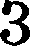 81